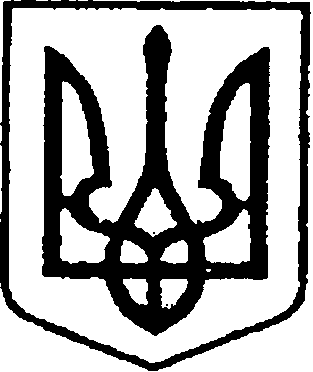 Ніжинська міська радаVІІ скликанняПротокол № 19засідання постійної депутатської комісії з питань соціального захисту населення, освіти, охорони здоров’я, культури, сім’ї та молоді, фізичної культури і спорту                                           		          		         12.10.2016              						                    кабінет № 66 виконкомуГоловуючий: Король В.С.Члени комісії:Білоусенко М.В.; Рябуха В.Г.;  Смалій К.М.Відсутні члени комісії: Ігнатюк О.Б.; Смаль І.В.Запрошені:Минко О.В., головний спеціаліст відділу з питань організації діяльності міської ради та її виконавчого комітету.Порядок денний:1. Про внесення змін до Статуту Комунального закладу «Ніжинський міський центр первинної медико-санітарної допомоги» та затвердження його в новій редакції.2. Про затвердження структури Комунального закладу «Ніжинського міського центру первинної медико-санітарної допомоги».3. Про затвердження штатного розкладу, внесення змін до «Положення про управління культури і туризму Ніжинської міської ради Чернігівської області» та затвердження його в новій редакції.                                         Розгляд питань порядку денного:1. Про внесення змін до Статуту Комунального закладу «Ніжинський міський центр первинної медико-санітарної допомоги» та затвердження його в новій редакції.СЛУХАЛИ: Короля В.С.,  голову комісії.Ознайомив присутніх із проектом рішення «Про внесення змін до Статуту Комунального закладу «Ніжинський міський центр первинної медико-санітарної допомоги» та затвердження його в новій редакції».ВИРІШИЛИ: Підтримати та рекомендувати до розгляду на сесії.ГОЛОСУВАЛИ: «за» – 4, «проти» – 0, «утрималися» – 0.2. Про затвердження структури Комунального закладу «Ніжинського міського центру первинної медико-санітарної допомоги».СЛУХАЛИ: Короля В.С.,  голову комісії.Ознайомив присутніх із проектом рішення «Про затвердження структури Комунального закладу «Ніжинського міського центру первинної медико-санітарної допомоги»».ВИРІШИЛИ: Підтримати та рекомендувати до розгляду на сесії.ГОЛОСУВАЛИ: «за» – 4, «проти» – 0, «утрималися» – 0.3. Про затвердження штатного розкладу, внесення змін до «Положення про управління культури і туризму Ніжинської міської ради Чернігівської області» та затвердження його в новій редакції.СЛУХАЛИ: Короля В.С.,  голову комісії.Ознайомив присутніх із проектом рішення «Про затвердження штатного розкладу, внесення змін до «Положення про управління культури і туризму Ніжинської міської ради Чернігівської області» та затвердження його в новій редакції».Вніс пропозицію до розділу 8 даного проекту рішення додати пункт 14 такого змісту: «Начальник управління культури і туризму Ніжинської міської ради Чернігівської області звітується про проведену роботу в порядку, встановленому законодавством України».ВИРІШИЛИ: Підтримати та рекомендувати проект рішення зі змінами до розгляду на сесії.ГОЛОСУВАЛИ: «за» – 4, «проти» – 0, «утрималися» – 0.Голова комісії							        В.С. КорольСекретар комісії                                                                       М.В. Білоусенко